                                                                                  Муниципальное бюджетное общеобразовательное учреждение «Комиссаровская основная общеобразовательная школа»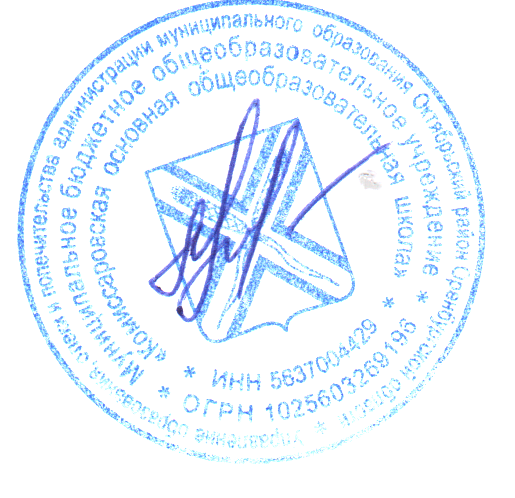 Рассмотрено                                                                                                                                                                         «Утверждаю»на заседании ММО                                                                                                                                                     директор школы28. 08. .                                                                                                                                                                         28 . 08. .                                                                                                                                                                                _______/Волохова Л.Н./                                       Рабочая программа по ОБЖ для  7 классапо учебнику под редакцией А.Т.Смирнов, Б.О.Хренников(34 часа; 1 час в неделю)                                                                                                                               Волохова Лариса Николаевна,                                                                                                                                                       учитель ОБЖ                                                                                                                                              первой квалификационной категории,                                                                                                               стаж работы 23 года.с. Комиссарово.Пояснительная записка1.Пояснительная запискаРабочая программа по предмету «Основы безопасности жизнедеятельности» разработана для учащихся 7 класса на основе следующих нормативных  документов:Закона РФ «Об образовании в Российской Федерации" №273-ФЗ от 29.12.2012;Федеральный государственный образовательный стандарт основного общего образования, утвержденный Приказом Минобразования РФ от 17.12.2010 года № 1897;Приказ Министерства образования и науки РФ от 04.10.2010 г. №986 « Об утверждении федеральных требований к образовательным учреждениям в части минимальной оснащённости учебного процесса и оборудования учебных помещений»;Смирнов А. Т. «Основы безопасности жизнедеятельности». Рабочие  программы. Предметная  линия учебников под редакцией А. Т. Смирнова. 5-9 классы: пособие для учителей общеобразоват. организаций/А. Т. Смирнов, Б. О. Хренников. – 3-е изд. – М.: Просвещение, 2014;Образовательная программа ООО МБОУ «Комиссаровская ООШ»;Положение о рабочей программе МБОУ «Комиссаровская ООШ».Место предмета в учебном плане В учебном плане МБОУ «Комиссаровская ООШ»  на изучение предмета «Основы безопасности жизнедеятельности» в 7 классе   выделен 1 час в неделю   из часов для  обязательного изучения, всего 34 часа в год. Цели и задачи учебного предметаИзучение предмета «Основы безопасности жизнедеятельности» направлено на достижение следующих целей:безопасное поведение учащихся в чрезвычайных ситуациях природного, техногенного и социального характера;понимание каждым учащимся важности сбережения и защиты личного здоровья как индивидуальной общественной ценности;принятие учащимися ценностей гражданского общества: прав человека, правового государства, ценностей семьи, справедливости судов и ответственности власти;антиэкстремистское мышление  и антитеррористическое поведение учащихся, в том числе нетерпимость к действиям и влияниям, представляющим угрозу для жизни человека;отрицательное отношение учащихся к приёму психоактивных веществ, в том числе наркотиков;готовность и способность учащихся к нравственному самосовершенствованию.Достижение этих целей обеспечиваются решением таких учебных задач, как: формирование у учащихся модели безопасного поведения  в повседневной жизни, в транспортной среде и в чрезвычайных ситуациях природного, техногенного и социального характера;формирование индивидуальной системы здорового образа жизни;выработка у учащихся антиэкстремистской и антитеррористической личностной позиции и отрицательного отношения к психоактивным веществам и асоциальному поведению. При изучении предмета «Основы безопасности жизнедеятельности» обеспечивается достижение следующих личностных, метапредметных и предметных результатов.Личностные результаты:усвоение правил индивидуального и коллективного безопасного поведения в чрезвычайных ситуациях, угрожающих жизни и здоровью людей, правил поведения на транспорте и на дорогах;формирование понимания ценности здорового и безопасного образа жизни;усвоение гуманистических, демократических и традиционных ценностей многонационального российского общества; воспитание чувства ответственности и долга перед Родиной;формирование ответственного отношения к учению, готовности и способности, обучающихся к саморазвитию самообразованию на основе мотивации к обучению и познанию, осознанному выбору и построению дальнейшей индивидуальной траектории образования на базе ориентировки в мире профессий и профессиональных предпочтений с учётом устойчивых познавательных интересов;формирование целостного мировоззрения, соответствующего современному уровню развития науки и общественной практике, учитывающего социальное, культурное, языковое, духовное многообразие современного мира;формирование готовности и способности вести диалог с другими людьми и достигать в нём взаимопонимания;освоение социальных норм, правил поведения, ролей и форм социальной жизни в группах и сообществах, включая  взрослые и социальные сообщества;развитие правового мышления и компетентности в решении моральных проблем на основе личностного выбора, формирование нравственных чувств и нравственного поведения, осознанного и ответственного отношения к собственным поступкам;формирование коммуникативной компетентности в общении и сотрудничестве со сверстниками, старшими и младшими в процессе образовательной, общественно полезной, учебно-исследовательской, творческой и других видов деятельности;формирование основ экологической культуры на основе признания ценности жизни во всех её проявлениях и необходимости ответственного, бережного отношения к окружающей среде;осознание значения семьи в жизни человека и общества, принятие ценности семейной жизни, уважительное и заботливое отношение к членам своей семьи;формирование антиэкстремистского мышления и антитеррористического поведения, потребностей соблюдать нормы здорового образа жизни, осознанного выполнять правила безопасности жизнедеятельности.Метапредметные результаты:умение самостоятельно определять цели своего обучения, ставить и формулировать для себя новые задачи в учёбе и познавательной деятельности, развивать мотивы и интересы своей познавательной деятельности;умение самостоятельно планировать пути достижения целей защищенности, в том числе альтернативные, осознанно выбирать наиболее эффективные способы решения учебных и познавательных задач;умение соотносить свои действия с планируемыми результатами курса, осуществлять контроль своей деятельности в процессе достижения результата, определять способы действий в опасных и чрезвычайных ситуациях в рамках  предложенных условий и требований, корректировать  свои действия в соответствии с изменяющейся ситуацией;умение оценивать правильность выполнения учебной задачи в области безопасности жизнедеятельности, собственные возможности её решения;владение основами самоконтроля, самооценки, принятия решений и осуществления осознанного выбора в учебной и познавательной деятельности;умение определять понятия, создавать обобщения, устанавливать аналогии, классифицировать самостоятельно, выбирать основания и критерии (например, для классификации опасных и чрезвычайных ситуаций, видов террористической и экстремисткой деятельности), устанавливать причинно - следственные связи, строить логическое рассуждение, умозаключение (индуктивное, дедуктивное и по аналогии) и делать выводы;умение создавать, применять преобразовывать знаки и символы, модели и схемы для решения учебных  и познавательных задач;умение организовывать учебное сотрудничество и совместную деятельность с учителем и сверстниками; работать индивидуально и в группе: находить общее решение и разрешать конфликты на основе согласования позиций и учёта интересов; формулировать , аргументировать и отстаивать своё мнение;формирование и развитие компетентности в области использования информационно-коммуникационных технологий;освоение приемов действий в опасных и чрезвычайных ситуациях природного, техногенного и социального характера, в том числе оказание первой помощи пострадавшим;формирование умений взаимодействовать с окружающими, выполнять различные социальные роли во время и при ликвидации последствий чрезвычайных ситуаций.Предметные результаты:формирование современной культуры безопасности жизнедеятельности на основе понимания необходимости защиты личности, общества и государства посредством осознания значимости безопасного поведения  в условиях чрезвычайных ситуаций природного , техногенного и социального характера;формирование убеждения в необходимости безопасного и здорового образа жизни;понимание личной и общественной значимости современной культуры безопасности жизнедеятельности;понимание роли государства и действующего законодательства в обеспечении национальной безопасности и защиты населения от опасных и чрезвычайных ситуаций природного, техногенного и социального характера, в том числе от экстремизма и терроризма;понимание необходимости подготовки граждан к военной службе;формирование установки на здоровый образ жизни, исключающий употребление алкоголя, наркотиков, курение и нанесение иного вреда здоровью;формирование антиэкстремистской и антитеррористической личностной позиции;понимание необходимости сохранения природы и окружающей среды для полноценной жизни человека;знание основных опасных и чрезвычайных ситуаций природного, техногенного и социального характера, включая  экстремизм и терроризм и их последствия для личности, общества и государства;знание и умение применять правила безопасного поведения в условиях опасных и чрезвычайных ситуаций;умение оказать первую помощь пострадавшим;умение предвидеть возникновение опасных ситуаций по характерным признакам их проявления, а также на основе информации, получаемой из различных источников;умение принимать обоснованные решения в конкретной опасной ситуации для минимизации последствий с учётом реально складывающейся обстановки и индивидуальных возможностей.Общая характеристика курса ОБЖ.Структура курса "Основы безопасности жизнедеятельности" при модульном построении содержания основного общего образования включает в себя два учебных модуля и пять разделов.Модуль 1. Основы безопасности личности, общества и государства.Раздел 1. Основы комплексной безопасности.Раздел 2. Защита населения Российской Федерации от чрезвычайных ситуаций.Раздел 3. Основы противодействия терроризму и экстремизму в Российской Федерации.Модуль 2. Основы медицинских знаний и здорового образа жизни.Раздел 4. основы здорового образа жизни. Раздел 5. Основы медицинских  знаний и оказание первой помощи.Особое место в структуре программы занимает раздел 3 модуля 1 "Основы противодействию терроризму и экстремизму в Российской Федерации".Понятийная база и содержание курса "Основы безопасности жизнедеятельности" основаны на положениях федеральных законов Российской Федерации и других нормативно - правовых актов, в том числе:Стратегии национальной безопасности Российской Федерации до 2020г. (утверждена Указом Президента Российской Федерации от 12 мая 2009 г. № 537);Стратегии государственной антинаркотической политики Российской Федерации до 2020г. (утверждена Указом Президента Российской Федерации от 9 июня 2010г.№ 690), а также на Требованиях к результатам освоения основной общеобразовательной программы основного общего образования, представленной в федеральном государственном образовательном стандарте общего образования второго поколения.	Рабочая программа по предмету «ОБЖ» включает в себя пояснительную записку, учебно-тематический план, содержание тем учебного предмета, требования к результатам освоения учебного предмета, учебное и материально-техническое обеспечение предмета, список литературы и интернет-ресурсов для учащихся и учителя, календарно-тематическое планирование.Методы обученияПреобладающими методами обучения при изучении курса Основы безопасности жизнедеятельности являются объяснительно-иллюстративные и репродуктивные методы.Формы организации   Формы организации познавательной деятельности учащихся — индивидуальные консультации, парная и групповая форма. Формы контроляВиды  и формы контроля — тестирование, устный  опрос, беседа.2. Учебно-тематический план Содержание тем учебного предметаМОДУЛЬ 1. ОСНОВЫ БЕЗОПАСНОСТИ ЛИЧНОСТИ, ОБЩЕСТВА И ГОСУДАРСТВАРаздел 1. Основы комплексной безопасностиОбеспечение безопасности в чрезвычайных ситуациях природного, техногенного и социального характераЧрезвычайные ситуации природного характера.Чрезвычайные ситуации техногенного характера.Современный комплекс проблем безопасности социального характера.Раздел 2. Защита населения Российской Федерации от чрезвычайных ситуацийОрганизация защиты населения Российской Федерации от чрезвычайных ситуаций     Организационные основы по обеспечению защиты населения от чрезвычайных ситуаций мирного и военного времени.Основные мероприятия, проводимые в Российской Федерации, по защите населения от чрезвычайных ситуаций мирного и военного времени.Раздел 3. Основы противодействия терроризму и экстремизму в Российской ФедерацииДуховно-нравственные основы противодействия терроризму и экстремизмуРоль нравственной позиции и выработка личных качеств в формировании антитеррористического поведения.Влияние уровня культуры в области безопасности жизнедеятельности на формирование антитеррористического поведения.Профилактика террористической и экстремистской деятельности.МОДУЛЬ 2. ОСНОВЫ МЕДИЦИНСКИХ ЗНАНИЙ И ЗДОРОВОГО ОБРАЗА ЖИЗНИРаздел 4. Основы здорового образа жизниЗдоровый образ жизни и его составляющиеОсновные понятия о здоровье и здоровом образе жизни.Составляющие здорового образа жизни.Раздел 5. Основы медицинских знаний и оказание первой помощи.Оказание первой помощиПервая помощь и правила её оказания.Средства оказания первой помощи.Первая помощь при неотложных состояниях.Правила оказания первой помощи при неотложных состояниях. Требования к результатам освоения учебного предметаОсновы безопасности личности, общества и государства.Основы комплексной безопасностиВыпускник научится:• формировать модель личного безопасного поведения по соблюдению правил пожарной безопасности в повседневной жизни; по поведению на дорогах в качестве пешехода, пассажира и водителя велосипеда, по минимизации отрицательного влияния на здоровье неблагоприятной окружающей среды;• разрабатывать личный план по охране окружающей природной среды в местах проживания; план самостоятельной подготовки к активному отдыху на природе и обеспечению безопасности отдыха; план безопасного поведения в условиях чрезвычайных ситуаций с учётом особенностей обстановки в регионе;• руководствоваться рекомендациями специалистов в области безопасности по правилам безопасного поведения в условиях чрезвычайных ситуаций природного и техногенного характера.Выпускник получит возможность научиться:• прогнозировать возможность возникновения опасных и чрезвычайных ситуаций по их характерным признакам;• характеризовать роль образования в системе формирования современного уровня культуры безопасности жизнедеятельности у населения страны;• проектировать план по повышению индивидуального уровня культуры безопасности жизнедеятельности для защищённостиОсновы медицинских знаний и здорового образа жизниОсновы здорового образа жизниВыпускник научится:• характеризовать здоровый образ жизни и его основные составляющие как индивидуальную систему поведения человека в повседневной жизни, обеспечивающую совершенствование его духовных и физических качеств; использовать знания о здоровье и здоровом образе жизни как средство физического совершенствования;• анализировать состояние личного здоровья и принимать меры по его сохранению, соблюдать нормы и правила здорового образа жизни для сохранения и укрепления личного здоровья;• классифицировать знания об основных факторах, разрушающих здоровье; характеризовать факторы, потенциально опасные для здоровья (вредные привычки, ранние половые связи и др.), и их возможные последствия;Выпускник получит возможность научиться:• использовать здоровьесберегающие технологии (совокупность методов и процессов) для сохранения и укрепления индивидуального здоровья, в том числе его духовной, физической и социальной составляющих.Основы медицинских знаний и оказание первой помощиВыпускник научится:• характеризовать здоровый образ жизни и его основные составляющие как индивидуальную систему поведения человека в повседневной жизни, обеспечивающую совершенствование его духовных и физических качеств; использовать знания о здоровье и здоровом образе жизни как средство физического совершенствования;Выпускник получит возможность научиться:• готовить и проводить занятия по обучению правилам оказания само- и взаимопомощи при наиболее часто встречающихся в быту повреждениях и травмах.Учебное и материально-техническое обеспечение предмета ОБЖ1. Нормативно-правовые документыКонституция Российской Федерации (последняя редакция).Концепция противодействия терроризму в Российской Федерации (утв. Президентом Российской Федерации 5 октября 2009 г.).Положение о Национальном антитеррористическом комитете (утв. Указом Президента Российской Федерации от 15 февраля 2006 г. № 116).Постановление Правительства Российской Федерации «О единой государственной системе предупреждения и ликвидации чрезвычайных ситуаций» (последняя редакция).Постановление Правительства Российской Федерации «О классификации чрезвычайных ситуаций природного и техногенного характера» (от 21 мая 2007 г. № 304).Правила дорожного движения Российской Федерации (последняя редакция).Семейный кодекс Российской Федерации (последняя редакция).Стратегия национальной безопасности Российской Федерации до 2020 г. (утв. Указом Президента Российской Федерации от 12 мая 2009 г. № 537).Стратегия государственной антинаркотической политики Российской Федерации до 2020 г. (утв. Указом Президента Российской Федерации от 9 июня 2010 г. № 690).Уголовный кодекс Российской Федерации (последняя редакция).Указ Президента Российской Федерации «Вопросы Министерства Российской Федерации по делам гражданской обороны, чрезвычайным ситуациям и ликвидации последствий стихийных бедствий» (от 2 сентября 2004 г. № 868).Указ Президента Российской Федерации «О мерах по противодействию терроризму» (от 15 февраля 2006 г. № 116).Федеральный закон «Об аварийно-спасательных службах и статусе спасателя» (последняя редакция).Федеральный закон «Об образовании в Российской Федерации» (последняя редакция).Федеральный закон «О безопасности» (последняя редакция).Федеральный закон «О гражданской обороне» (последняя редакция).Федеральный закон «О защите населения и территорий от чрезвычайных ситуаций природного и техногенного характера» (последняя редакция).Федеральный закон «О наркотических средствах и психотропных веществах» (последняя редакция).Федеральный закон «О пожарной безопасности» (последняя редакция).Федеральный закон «О противодействии терроризму» (последняя редакция).Федеральный закон «О противодействии экстремистской деятельности» (последняя редакция).Федеральный закон «О физической культуре и спорте в Российской Федерации» (последняя редакция).2. Технические средства обученияМультимедийный компьютерСканерПринтер лазерныйЦифровая фотокамераМультимедиапроекторЭкран настенный3. МакетыФантом — тренажёр искусственной вентиляции лёгких и наружного массажа сердца4. СтендыБезопасность на улицах и дорогахКриминогенные ситуацииПожары, взрывыНаводнения и затопленияПравила оказания медицинской помощиПротиводействие терроризму и экстремизму в Российской ФедерацииОбеспечение личной безопасности при угрозе террористического актаОрганизационные основы противодействия наркотизму в Российской Федерации5. Плакаты (демонстрационные таблицы с методическими рекомендациями)Дорожные знакиПожарная безопасностьБезопасность в бытуОбеспечение личной безопасности в криминогенных ситуацияхКлассификация чрезвычайных ситуаций по характеру источника возникновенияКлассификации чрезвычайных ситуаций природного и техногенного характера по масштабу их распространения и тяжести последствийПравила транспортировки пострадавшихБезопасность дорожного движенияОсновы медицинских знаний и правила оказания первой медицинской помощи6. Средства индивидуальной защитыСредства защиты дыханияВатно-марлевые повязкиПротивопылевые тканевые маскиРеспираторы (типа ШБ-1 и т. п.)Противогазы (типа ГП-7, ПДФ-7, ИП-4М и т. п.)Средства защиты кожиФильтрующие СЗК (типа КИП-8)Изолирующие СЗК (типа КИХ-5 и т. п.)Медицинское имущество Аптечка индивидуальная (типа АИ-2 и т. п.) Пакеты перевязочные (типа ППИ и т. п.)Пакеты противохимические индивидуальные (типа ИПП-8, ИПП-11 и т. п.)Сумки и комплекты медицинского имущества для оказания первой помощиБинт марлевый медицинский нестерильный, размер 7 м X 14 смБинт марлевый медицинский нестерильный, размер 5 м X 10 смВата медицинская компресснаяКосынка медицинская (перевязочная)Повязка медицинская большая стерильнаяПовязка медицинская малая стерильнаяБулавка безопаснаяШина проволочная (лестничная) для ногШина проволочная (лестничная) для рукШина фанерная длиной 1 мЖгут кровоостанавливающий эластичныйМанекен — тренажёр для реанимационных мероприятийШина транспортная Дитерихса для нижних конечностей (модернизированная)Носилки санитарныеЗнак нарукавного Красного КрестаЛямка медицинская носилочнаяФлаг Красного Креста7. Аудиовизуальные пособияУчебные видеофильмы Действия учащихся по сигналам ГО Средства индивидуальной защитыСредства коллективной защиты (убежища, укрытия, порядок устройства простейшего укрытия) Гидродинамические аварииАвтономное существование человека в природных условияхОползни, сели, обвалы Ураганы, бури, смерчи НаводненияЛесные и торфяные пожары Электробезопасность Безопасность на улицах и дорогах Безопасность на воде Безопасность на природе Правила безопасного поведения в быту Поведение при ситуации криминогенного характера Правила безопасного поведения при землетрясениях Правила поведения при угрозе возникновения взрывов Первая помощь при травмах . Первая помощь при кровотечениях Первая помощь при переломах . Первая помощь при ожогахПрименение огнетушителей и правила пользования ими Противошоковые и реанимационные мероприятия Вредные привычки ЭвакуацияЛитература для учащихся:А. Т. Смирнов. Основы безопасности жизнедеятельности: учебник для 7 класса общеобразовательных учреждений/ А. Т. Смирнов, Б. О. Хренников; под редакцией А. Т. Смирнова:– М.: Просвещение, 2013 г.Основы медицинских знаний и охрана здоровья “Основы безопасности жизнедеятельности”: учебник для 5 - 9кл., Е.Л. Вишневская, Н.К. Барсукова, Т.И. Широкова, Москва, Русское слово 2005г.А. Т. Смирнов, Б. О. Хренников, М. В. Маслов. Рабочая тетрадь для 7 класса. Пособие для общеобразовательных организаций, -М.: Просвещение, 2014 г.для учителя:Глинский М. И. Обеспечение жизнедеятельности в экстремальных ситуациях. – М.: ООО «Ампресс», 2007г.Оказание первой помощи пострадавшим от травм. Методические рекомендации. Сост. М. М. Масленников.- Ульяновск, 2009. – 88 с.Смирнов А. Т. «Основы безопасности жизнедеятельности». Рабочие  программы. Предметная  линия учебников под редакцией А. Т. Смирнова. 5-9 классы: пособие для учителей общеобразоват. организаций/А. Т. Смирнов, Б. О. Хренников. – 3-е изд. – М.: Просвещение, 2014Антитеррор. Практикум для горожанина: сб. / сост.: редакция сайта «Антитеррор.Ру». — М.: Европа, 2005. — (Серия «Войны).Гражданская защита. Энциклопедия. В 4 т. / под ред. С. К. Шойгу. — М.: Московская типография № 2, 2006.Игнатенко А. А. Кто покушается на твои права и свободы: пособие для учащихся / А. А. Игнатенко. — М.: Просвещение, 2010.Когда не один противостоишь злу...: пособие для учащихся. — М.: Просвещение, 2010.Основы формирования культуры безопасности жизнедеятельности населения / [Ю. Л. Воробьёв, В. А. Тучков, Р. А. Дурнев; под ред. Ю. Л. Воробьёва]. — М.: Деловой экспресс, 2006.Сальникова И. В. «Свой?» — «Чужой?» А стоит ли делить?: пособие для учащихся / И. В. Сальникова. — М.: Просвещение, 2010.Словарь основных терминов и понятий в сфере борьбы с международным терроризмом и иными проявлениями экстремизма. — М.: Эдиториал УРСС, 2003.Терроризм — ты под прицелом: пособие для учащихся. — М.: Просвещение, 2011.Экстремизм — идеология и основа терроризма: пособие для учащихся. — М.: Просвещение, 2011.Интернет-ресурсы:1. http://satinoschool.narod.ru/test1/p106aa1.html2. http://kuhta.clan.su/index/0-183. http://window.edu.ru/window/catalog?p_rid=62562&p_rubr=2.1.154. http://teachpro.ru/course2d.aspx?idc=120905. http://www.proshkolu.ru/org/118-628/folder/2601/6. http://www.ozon.ru/context/catalog/id/1077213/7. http://www.bezopasnost.edu66.ru/cont.php?rid=121&id=18. http://www.alleng.ru/edu/saf3.htmФОРМЫ КОНТРОЛЯ:1. Текущий контроль- Устный фронтальный опрос по вопросам домашнего задания- Выполнение заданий в рабочих тетрадях ( в течении урока)  - Решение ситуативных задач -  Самостоятельная работа с учебником- Отработка практических действий (практические занятия).-  Активное участие на уроке, нахождение ответов на проблемный вопрос   2. Тематический контроль  - Письменный ответ по вопросам индивидуального задания- Блок - тестов    - Решение ситуативных задач                     Критерии и нормы оценки учащегося 7 класса.Общие критерии оценки устных ответов учащихся  используются при оценке знаний учащихся, текущего контроля.Отметка «5» ставится, если ученик: Показывает глубокое и полное знание и понимание всего объема программного материала; полное понимание сущности рассматриваемых понятий, явлений и закономерностей, теорий, взаимосвязей. Умеет составить полный и правильный ответ на основе изученного материала; выделять главные положения, самостоятельно подтверждать ответ конкретными примерами, фактами; самостоятельно и аргументировано делать анализ, обобщать, выводы. Устанавливает межпредметные (на основе ранее приобретенных знаний) и внутрипредметные связи, творчески применяет полученные знания в незнакомой ситуации. Последовательно, четко, связно, обоснованно и безошибочно излагает учебный материал: дает ответ в логической последовательности с использованием принятой терминологии; делает собственные выводы; формирует точное определение и истолкование основных понятий, законов, теорий; при ответе не повторяет дословно текст учебника; излагает материал литературным языком; правильно и обстоятельно отвечает на дополнительные вопросы учителя. Самостоятельно и рационально использует наглядные пособия, справочные материалы, учебник, дополнительную литературу, первоисточники; применяет систему условных обозначений при ведении записей, сопровождающих ответ; использует для доказательства выводы из наблюдений и опытов. Самостоятельно, уверенно и безошибочно применяет полученные знания в решении проблем на творческом уровне; допускает не более одного недочета, который легко исправляет по требованию учителя; имеет необходимые навыки работы с приборами, чертежами, схемами и графиками, сопутствующими ответу; записи, сопровождающие ответ, соответствуют требованиям. Отметка «4» ставится, если ученик: Показывает знания всего изученного программного материала. Дает полный и правильный ответ на основе изученных теорий; допускает незначительные ошибки и недочеты при воспроизведении изученного материала, определения понятий, неточности при использовании научных терминов или в выводах и обобщениях из наблюдений и опытов; материал излагает в определенной логической последовательности, при этом допускает одну негрубую ошибку или не более двух недочетов и может их исправить самостоятельно при требовании или при небольшой помощи преподавателя; в основном усвоил учебный материал; подтверждает ответ конкретными примерами; правильно отвечает на дополнительные вопросы учителя. Умеет самостоятельно выделять главные положения в изученном материале; на основании фактов и примеров обобщать, делать выводы, устанавливать внутрипредметные связи. Применяет полученные знания на практике в видоизмененной ситуации, соблюдает основные правила культуры устной и письменной речи, использует научные термины. Не обладает достаточным навыком работы со справочной литературой, учебником, первоисточниками (правильно ориентируется, но работает медленно). Допускает негрубые нарушения правил оформления письменных работ. Отметка «3» ставится, если ученик: Усвоил основное содержание учебного материала, имеет пробелы в усвоении материала, не препятствующие дальнейшему усвоению программного материала; материал излагает не систематизировано, фрагментарно, не всегда последовательно. Показывает недостаточную сформированность отдельных знаний и умений; выводы и обобщения аргументирует слабо, допускает в них ошибки. Допустил ошибки и неточности в использовании научной терминологии, определения понятий дал недостаточно четкие; не использовал в качестве доказательства выводы и обобщения из наблюдений, фактов, опытов или допустил ошибки при их изложении. Испытывает затруднения в применении знаний, необходимых для решения задач различных типов, при объяснении конкретных явлений на основе теорий и законов, или в подтверждении конкретных примеров практического применения теорий. Отвечает неполно на вопросы учителя (упуская и основное), или воспроизводит содержание текста учебника, но недостаточно понимает отдельные положения, имеющие важное значение в этом тексте. Обнаруживает недостаточное понимание отдельных положений при воспроизведении текста учебника (записей, первоисточников) или отвечает неполно на вопросы учителя, допуская одну - две грубые ошибки. Отметка «2» ставится, если ученик: Не усвоил и не раскрыл основное содержание материала; не делает выводов и обобщений. Не знает и не понимает значительную или основную часть программного материала в пределах поставленных вопросов или имеет слабо сформированные и неполные знания и не умеет применять их к решению конкретных вопросов и задач по образцу. При ответе (на один вопрос) допускает более двух грубых ошибок, которые не может исправить даже при помощи учителя или не может ответить ни на один их поставленных вопросов. Учебно-тематический планКАЛЕНДАРНО-ТЕМАТИЧЕСКОЕ ПЛАНИРОВАНИЕ Наименование и перечень используемых презентаций в 7 классе№ модуля, раздела, темыНаименование модулей, разделов, темКоличество часовКоличество часовКоличество часов№ модуля, раздела, темыНаименование модулей, разделов, темвсеготеоретическиепрактическиеМодуль-1Основы безопасности личности, общества и государства 261511Раздел 1.Основы комплексной безопасности 16133Тема 1.Опасные и чрезвычайные ситуации природного характера33-Различные природные явления.11-Общая характеристика природных явлений11-Опасные и чрезвычайные ситуации природного характера11-Тема 2.Чрезвычайные ситуации геологического происхождения321Землетрясение. Причины возникновения и  возможные последствия.11-Правила безопасного поведения населения при землетрясении.1-1Расположение вулканов на Земле, извержение вулканов. 11-Тема 3.Чрезвычайные ситуации метеорологического происхождения	22-Ураганы и бури, причины их возникновения, возможные последствия11-Смерчи11-Тема 4.Чрезвычайные ситуации гидрологического происхождения	541Наводнения.  Виды наводнений и их причины11-Рекомендации населению по действиям при угрозе и во время наводнения.1-1Сели и их характеристика11-Цунами и их характеристика11-Снежные лавины11-Тема 5.Природные пожары и чрезвычайные ситуации биолого-социального  происхождения321Лесные и торфяные пожары и их характеристика11-Инфекционная заболеваемость людей и защита населения1-1Эпизоотии и эпифитотии.11-Раздел 2.Защита  населения Российской Федерации от чрезвычайных ситуаций8-8Тема 2.Защита  населения от чрезвычайных ситуаций геологического происхождения3-3Защита населения от последствий землетрясений1-1Последствия извержения вулканов. Защита населения.1-1Оползни и обвалы, их последствия. Защита населения.1-1Тема 3.Защита  населения от чрезвычайных ситуаций метеорологического происхождения1-1Защита населения от последствий ураганов и  бурь1-1Тема 4.Защита  населения от чрезвычайных ситуаций гидрологического происхождения3-3Защита населения от последствий наводнений1-1Защита населения от последствий селевых потоков1-1Защита населения  от цунами1-1Тема 5.Защита  населения от природных пожаров1-1Профилактика лесных и торфяных пожаров, защита населения1-1Раздел 3.Основы противодействия терроризму  и экстремизму в Российской Федерации22-Тема 6.Духовно-нравственные основы противодействия терроризму и экстремизму22-Терроризм и факторы риска вовлечения подростка в террористическую и экстремистскую деятельность.11-Роль нравственных позиций и личных качеств подростков в формировании антитеррористического поведения11-Модуль- 2Основы медицинских знаний и здорового образа жизни743Раздел 4.Основы здорового образа жизни33-Тема 7.Здоровый образ жизни и его значение для гармоничного развития человека33-Психологическая уравновешенность11-Стресс и его влияние на человека11-Анатомо-физиологические особенности человека в подростковом возрасте11-Раздел  5.Основы медицинских знаний и оказание первой  помощи413Тема 8.Первая помощь при неотложных состояниях413Общие правила оказания первой  помощи11-Оказание первой  помощи при наружном кровотечении.1-1Оказание первой  помощи при ушибах  и переломах1-1Общие правила транспортировки пострадавшего1-1Итоговая контрольная работа1--Всего часов341914№ модуля, раздела, темыНаименование модулей, разделов, темКоличество часовКоличество часовКоличество часов№ модуля, раздела, темыНаименование модулей, разделов, темвсеготеоретическиепрактическиеМодуль-1Основы безопасности личности, общества и государства 261511Раздел 1.Основы комплексной безопасности 16133Тема 1.Опасные и чрезвычайные ситуации природного характера33-Различные природные явления.11-Общая характеристика природных явлений11-Опасные и чрезвычайные ситуации природного характера11-Тема 2.Чрезвычайные ситуации геологического происхождения321Землетрясение. Причины возникновения и  возможные последствия.11-Правила безопасного поведения населения при землетрясении.1-1Расположение вулканов на Земле, извержение вулканов. 11-Тема 3.Чрезвычайные ситуации метеорологического происхождения	22-Ураганы и бури, причины их возникновения, возможные последствия11-Смерчи11-Тема 4.Чрезвычайные ситуации гидрологического происхождения	541Наводнения.  Виды наводнений и их причины11-Рекомендации населению по действиям при угрозе и во время наводнения.1-1Сели и их характеристика11-Цунами и их характеристика11-Снежные лавины11-Тема 5.Природные пожары и чрезвычайные ситуации биолого-социального  происхождения321Лесные и торфяные пожары и их характеристика11-Инфекционная заболеваемость людей и защита населения1-1Эпизоотии и эпифитотии.11-Раздел 2.Защита  населения Российской Федерации от чрезвычайных ситуаций8-8Тема 2.Защита  населения от чрезвычайных ситуаций геологического происхождения3-3Защита населения от последствий землетрясений1-1Последствия извержения вулканов. Защита населения.1-1Оползни и обвалы, их последствия. Защита населения.1-1Тема 3.Защита  населения от чрезвычайных ситуаций метеорологического происхождения1-1Защита населения от последствий ураганов и  бурь1-1Тема 4.Защита  населения от чрезвычайных ситуаций гидрологического происхождения3-3Защита населения от последствий наводнений1-1Защита населения от последствий селевых потоков1-1Защита населения  от цунами1-1Тема 5.Защита  населения от природных пожаров1-1Профилактика лесных и торфяных пожаров, защита населения1-1Раздел 3.Основы противодействия терроризму  и экстремизму в Российской Федерации22-Тема 6.Духовно-нравственные основы противодействия терроризму и экстремизму22-Терроризм и факторы риска вовлечения подростка в террористическую и экстремистскую деятельность.11-Роль нравственных позиций и личных качеств подростков в формировании антитеррористического поведения11-Модуль- 2Основы медицинских знаний и здорового образа жизни743Раздел 4.Основы здорового образа жизни33-Тема 7.Здоровый образ жизни и его значение для гармоничного развития человека33-Психологическая уравновешенность11-Стресс и его влияние на человека11-Анатомо-физиологические особенности человека в подростковом возрасте11-Раздел  5.Основы медицинских знаний и оказание первой  помощи413Тема 8.Первая помощь при неотложных состояниях413Общие правила оказания первой  помощи11-Оказание первой  помощи при наружном кровотечении.1-1Оказание первой  помощи при ушибах  и переломах1-1Общие правила транспортировки пострадавшего1-1Итоговая контрольная работа1--Всего часов341914№Тема урокаКол-во часовТип урока/ форма проведенияПланируемые результаты освоения материалаПланируемые результаты освоения материалаПланируемые результаты освоения материалаПланируемые результаты освоения материалаФормы организацииучебно-по-знавательной деятельности учащихсяОборудование, ЭОРСистема контроляДата проведенияДата проведенияДомашнее задание№Тема урокаКол-во часовТип урока/ форма проведенияпредметныепредметныеметапредметныеличностныеФормы организацииучебно-по-знавательной деятельности учащихсяОборудование, ЭОРСистема контроляПланФактДомашнее заданиеМодуль 1. Основы безопасности личности, общества и государства (26 часов)Модуль 1. Основы безопасности личности, общества и государства (26 часов)Модуль 1. Основы безопасности личности, общества и государства (26 часов)Модуль 1. Основы безопасности личности, общества и государства (26 часов)Модуль 1. Основы безопасности личности, общества и государства (26 часов)Модуль 1. Основы безопасности личности, общества и государства (26 часов)Модуль 1. Основы безопасности личности, общества и государства (26 часов)Модуль 1. Основы безопасности личности, общества и государства (26 часов)Модуль 1. Основы безопасности личности, общества и государства (26 часов)Модуль 1. Основы безопасности личности, общества и государства (26 часов)Модуль 1. Основы безопасности личности, общества и государства (26 часов)Модуль 1. Основы безопасности личности, общества и государства (26 часов)Модуль 1. Основы безопасности личности, общества и государства (26 часов)Раздел 1. Основы комплексной безопасности (16 часов)Раздел 1. Основы комплексной безопасности (16 часов)Раздел 1. Основы комплексной безопасности (16 часов)Раздел 1. Основы комплексной безопасности (16 часов)Раздел 1. Основы комплексной безопасности (16 часов)Раздел 1. Основы комплексной безопасности (16 часов)Раздел 1. Основы комплексной безопасности (16 часов)Раздел 1. Основы комплексной безопасности (16 часов)Раздел 1. Основы комплексной безопасности (16 часов)Раздел 1. Основы комплексной безопасности (16 часов)Раздел 1. Основы комплексной безопасности (16 часов)Раздел 1. Основы комплексной безопасности (16 часов)Раздел 1. Основы комплексной безопасности (16 часов)Тема 1.   Опасные и чрезвычайные ситуации природного характера (3 часа)Тема 1.   Опасные и чрезвычайные ситуации природного характера (3 часа)Тема 1.   Опасные и чрезвычайные ситуации природного характера (3 часа)Тема 1.   Опасные и чрезвычайные ситуации природного характера (3 часа)Тема 1.   Опасные и чрезвычайные ситуации природного характера (3 часа)Тема 1.   Опасные и чрезвычайные ситуации природного характера (3 часа)Тема 1.   Опасные и чрезвычайные ситуации природного характера (3 часа)Тема 1.   Опасные и чрезвычайные ситуации природного характера (3 часа)Тема 1.   Опасные и чрезвычайные ситуации природного характера (3 часа)Тема 1.   Опасные и чрезвычайные ситуации природного характера (3 часа)Тема 1.   Опасные и чрезвычайные ситуации природного характера (3 часа)Тема 1.   Опасные и чрезвычайные ситуации природного характера (3 часа)1Различные природные явления.1Урок изучения нового материалаПонимание необходимости  безопасного поведения человека в природных условияхПонимание необходимости  безопасного поведения человека в природных условияхУмение определять методы и способы безопасного поведения человека в природных условияхУсвоение правил  безопасного поведения человека в природных условияхГрупповая, индивидуальная ПК, экран, проектор, плакаты презентация №1Ответы на уроках, тестирование5.09Выполнить задание 1,1  РТ2Общая характеристика природных явлений1Урок изучения нового материалаУмение различать природные явления, которые оказывают влияние на безопасность жизнедеятельности человекаУмение различать природные явления, которые оказывают влияние на безопасность жизнедеятельности человекаФормирование умений различать природные явления геологического, метеорологического, гидрологического и биологического происхожденияУсвоение методов и способов анализа природных явлений,  в чем их сходство и различия.Групповая, индивидуальнаяПК, экран, проектор, плакаты  презентация №2Ответы на уроках, тестирование12.09Выполнить задание  1,2 РТ3Опасные и чрезвычайные ситуации природного характера1Урок изучения нового материалаУмение различать природные явления, которые оказывают влияние на безопасность жизнедеятельности человекаУмение различать природные явления, которые оказывают влияние на безопасность жизнедеятельности человекаФормирование умений различать природные явления геологического, метеорологического, гидрологического и биологического происхожденияУсвоение методов и способов анализа природных явлений,  в чем их сходство и различия.Групповая, индивидуальнаяПК, экран, проектор, плакаты  презентация №3Ответы на уроках, тестирование19.09Выполнить задание 1,3  РТ (проверочный тест)Тема 2. Чрезвычайные ситуации геологического происхождения (3 часа)Тема 2. Чрезвычайные ситуации геологического происхождения (3 часа)Тема 2. Чрезвычайные ситуации геологического происхождения (3 часа)Тема 2. Чрезвычайные ситуации геологического происхождения (3 часа)Тема 2. Чрезвычайные ситуации геологического происхождения (3 часа)Тема 2. Чрезвычайные ситуации геологического происхождения (3 часа)Тема 2. Чрезвычайные ситуации геологического происхождения (3 часа)Тема 2. Чрезвычайные ситуации геологического происхождения (3 часа)Тема 2. Чрезвычайные ситуации геологического происхождения (3 часа)Тема 2. Чрезвычайные ситуации геологического происхождения (3 часа)Тема 2. Чрезвычайные ситуации геологического происхождения (3 часа)Тема 2. Чрезвычайные ситуации геологического происхождения (3 часа)Тема 2. Чрезвычайные ситуации геологического происхождения (3 часа)Тема 2. Чрезвычайные ситуации геологического происхождения (3 часа)4Землетрясение. Причины возникновения и  возможные последствия.1Урок изучения нового материалаУмение объяснять причины возникновения ЧС геологического происхожденияУмение объяснять причины возникновения ЧС геологического происхожденияФормирование умений по моделированию правил безопасного поведения при ЧС геологического происхождения, характерных для оегиона проживания учащегосяУсвоение понятия землетрясение  и причин его возникновения, а так же возможных последствийГрупповая, индивидуальнаяПК, экран, проектор, плакаты презентация №4Ответы на уроках, тестирование26.09Выполнить задание  2,1 РТ5Правила безопасного поведения населения при землетрясении.1Урок изучения нового материалаУмение объяснять правила безопасного поведения населения при землетрясении.Умение объяснять правила безопасного поведения населения при землетрясении.Формирование умений по моделированию  правил безопасного поведения населения при землетрясении.Усвоение  правил безопасного поведения населения при землетрясении.Групповая, индивидуальнаяПК, экран, проектор, плакаты презентация №5Ответы на уроках, тестирование3.10Выполнить задание 2,3  РТ6Расположение вулканов на Земле, извержение вулканов. 1Урок изучения нового материалаФормирование убеждений в необходимости знаний  расположения вулканов на ЗемлеФормирование убеждений в необходимости знаний  расположения вулканов на ЗемлеПриобретение умений по  правильному расположению на карте вулканов на ЗемлеОсвоение приемов действий  правил безопасного поведения населения при землетрясении.Групповая, индивидуальнаяПК, экран, проектор, плакаты презентация №6Ответы на уроках, тестирование10.10Выполнить задание   2,4 РТ (проверочный тест)Тема 3.  Чрезвычайные ситуации метеорологического происхождения (2 часа)Тема 3.  Чрезвычайные ситуации метеорологического происхождения (2 часа)Тема 3.  Чрезвычайные ситуации метеорологического происхождения (2 часа)Тема 3.  Чрезвычайные ситуации метеорологического происхождения (2 часа)Тема 3.  Чрезвычайные ситуации метеорологического происхождения (2 часа)Тема 3.  Чрезвычайные ситуации метеорологического происхождения (2 часа)Тема 3.  Чрезвычайные ситуации метеорологического происхождения (2 часа)Тема 3.  Чрезвычайные ситуации метеорологического происхождения (2 часа)Тема 3.  Чрезвычайные ситуации метеорологического происхождения (2 часа)Тема 3.  Чрезвычайные ситуации метеорологического происхождения (2 часа)Тема 3.  Чрезвычайные ситуации метеорологического происхождения (2 часа)Тема 3.  Чрезвычайные ситуации метеорологического происхождения (2 часа)Тема 3.  Чрезвычайные ситуации метеорологического происхождения (2 часа)Тема 3.  Чрезвычайные ситуации метеорологического происхождения (2 часа)7Ураганы и бури, причины их возникновения, возможные последствия1Урок изучения нового материалаФормирование убеждений в необходимости знаний  про ураганы и бури,  причины их возникновения, возможные последствия.Формирование убеждений в необходимости знаний  про ураганы и бури,  причины их возникновения, возможные последствия.Формирование умений различать  ураганы и бури,  причины их возникновения, возможные последствия.Осознание значимости безопасного поведения в ЧС метеорологического происхожденияГрупповая, индивидуальнаяПК, экран, проектор, плакаты презентация №7Ответы на уроках, тестирование24.10Выполнить задание   3,1 РТ8Смерчи1Урок изучения нового материалаФормирование убеждений в необходимости знаний  про смерчи,  причины их возникновения, возможные последствия.Формирование убеждений в необходимости знаний  про смерчи,  причины их возникновения, возможные последствия.Формирование умений различать  смерчи,  причины их возникновения, возможные последствия.Осознание значимости безопасного поведения в ЧС метеорологического происхожденияГрупповая, индивидуальнаяПК, экран, проектор, плакаты  презентация №8Ответы на уроках, тестирование7.11Выполнить задание 3,3  РТ (проверочный тест)Тема 4. Чрезвычайные ситуации гидрологического происхождения (5 часов)Тема 4. Чрезвычайные ситуации гидрологического происхождения (5 часов)Тема 4. Чрезвычайные ситуации гидрологического происхождения (5 часов)Тема 4. Чрезвычайные ситуации гидрологического происхождения (5 часов)Тема 4. Чрезвычайные ситуации гидрологического происхождения (5 часов)Тема 4. Чрезвычайные ситуации гидрологического происхождения (5 часов)Тема 4. Чрезвычайные ситуации гидрологического происхождения (5 часов)Тема 4. Чрезвычайные ситуации гидрологического происхождения (5 часов)Тема 4. Чрезвычайные ситуации гидрологического происхождения (5 часов)Тема 4. Чрезвычайные ситуации гидрологического происхождения (5 часов)Тема 4. Чрезвычайные ситуации гидрологического происхождения (5 часов)Тема 4. Чрезвычайные ситуации гидрологического происхождения (5 часов)Тема 4. Чрезвычайные ситуации гидрологического происхождения (5 часов)Тема 4. Чрезвычайные ситуации гидрологического происхождения (5 часов)9Наводнения.  Виды наводнений и их причины1Урок изучения нового материалаФормирование убеждений в необходимости знаний  про  наводнения и их виды Формирование убеждений в необходимости знаний  про  наводнения и их виды Формирование умений различать  наводнения по видам и их причинамОсознание значимости безопасного поведения в ЧС гидрологического происхожденияГрупповая, индивидуальнаяПК, экран, проектор, плакаты презентация №9Ответы на уроках, тестирование14.11Выполнить задание  4,1 РТ10Рекомендации населению по действиям при угрозе и во время наводнения.1Урок изучения нового материалаФормирование знаний  и умений  по действиям населения при угрозе и во время наводнения. Формирование знаний  и умений  по действиям населения при угрозе и во время наводнения. Умение оценивать собственные возможности в решении задач  по  действиям населения при угрозе и во время наводнения.Осознание значимости безопасного поведения в ЧС гидрологического происхожденияГрупповая, индивидуальнаяПК, экран, проектор, плакаты презентация №10Ответы на уроках, тестирование21.11Выполнить задание  4,3 РТ11Сели и их характеристика1Урок изучения нового материалаФормирование знаний  и умений  по действиям населения при угрозе и во время селейФормирование знаний  и умений  по действиям населения при угрозе и во время селейУмение оценивать собственные возможности в решении задач  по  действиям населения при угрозе и во время селейОсознание значимости безопасного поведения в ЧС гидрологического происхожденияГрупповая, индивидуальнаяПК, экран, проектор, плакаты  презентация №11Ответы на уроках, тестирование28.11Выполнить задание 4,4   РТ12Цунами и их характеристика1Урок изучения нового материалаФормирование знаний  и умений  по действиям населения при угрозе и во время цунамиФормирование знаний  и умений  по действиям населения при угрозе и во время цунамиУмение оценивать собственные возможности в решении задач  по  действиям населения при угрозе и во время цунамиОсознание значимости безопасного поведения в ЧС гидрологического происхожденияГрупповая, индивидуальнаяПК, экран, проектор, плакаты  презентация №12Ответы на уроках, тестирование5.12Выполнить задание  4,6 РТ13Снежные лавины1Урок изучения нового материалаФормирование знаний  и умений  по действиям населения при угрозе и во время снежных лавинФормирование знаний  и умений  по действиям населения при угрозе и во время снежных лавинУмение оценивать собственные возможности в решении задач  по  действиям населения при угрозе и во время снежных лавинОсознание значимости безопасного поведения в ЧС гидрологического происхожденияГрупповая, индивидуальнаяПК, экран, проектор, плакаты  презентация №13Ответы на уроках, тестирование12.12Выполнить задание  4,8 РТ (проверочный тест)Тема 5. Природные пожары и чрезвычайные ситуации биолого-социального  происхождения (3 часа)Тема 5. Природные пожары и чрезвычайные ситуации биолого-социального  происхождения (3 часа)Тема 5. Природные пожары и чрезвычайные ситуации биолого-социального  происхождения (3 часа)Тема 5. Природные пожары и чрезвычайные ситуации биолого-социального  происхождения (3 часа)Тема 5. Природные пожары и чрезвычайные ситуации биолого-социального  происхождения (3 часа)Тема 5. Природные пожары и чрезвычайные ситуации биолого-социального  происхождения (3 часа)Тема 5. Природные пожары и чрезвычайные ситуации биолого-социального  происхождения (3 часа)Тема 5. Природные пожары и чрезвычайные ситуации биолого-социального  происхождения (3 часа)Тема 5. Природные пожары и чрезвычайные ситуации биолого-социального  происхождения (3 часа)Тема 5. Природные пожары и чрезвычайные ситуации биолого-социального  происхождения (3 часа)Тема 5. Природные пожары и чрезвычайные ситуации биолого-социального  происхождения (3 часа)Тема 5. Природные пожары и чрезвычайные ситуации биолого-социального  происхождения (3 часа)Тема 5. Природные пожары и чрезвычайные ситуации биолого-социального  происхождения (3 часа)Тема 5. Природные пожары и чрезвычайные ситуации биолого-социального  происхождения (3 часа)14Лесные и торфяные пожары и их характеристика1Урок изучения нового материалаФормирование знаний  и умений  по действиям населения при угрозе и во время  лесных и торфяных пожаровФормирование знаний  и умений  по действиям населения при угрозе и во время  лесных и торфяных пожаровУмение оценивать собственные возможности в решении задач  по  действиям населения при угрозе и во время лесных и торфяных пожаровОсознание значимости безопасного поведения во время лесных и торфяных пожаровГрупповая, индивидуальнаяПК, экран, проектор, плакаты презентация №14Ответы на уроках, тестирование19.12Выполнить задание  5,1 РТ15Инфекционная заболеваемость людей и защита населения1Урок изучения нового материалаФормирование знаний  и умений  по действиям населения при угрозе и во время  инфекционных заболеваний людейФормирование знаний  и умений  по действиям населения при угрозе и во время  инфекционных заболеваний людейУмение оценивать собственные возможности в решении задач  по  действиям населения при угрозе и во время инфекционных заболеваний людейОсознание значимости безопасного поведения во время инфекционных заболеваний людейГрупповая, индивидуальнаяПК, экран, проектор, плакаты презентация №15Ответы на уроках, тестирование26.11Выполнить задание   5,3 РТ16Эпизоотии и эпифитотии.1Урок изучения нового материалаФормирование знаний  и умений  по действиям населения при угрозе и во время  эпизоотиях и эпифитотияхФормирование знаний  и умений  по действиям населения при угрозе и во время  эпизоотиях и эпифитотияхУмение оценивать собственные возможности в решении задач  по  действиям населения при угрозе и во время  эпизоотиях и эпифитотияхОсознание значимости безопасного поведения при эпизоотиях и эпифитотияхГрупповая, индивидуальнаяПК, экран, проектор, плакаты презентация №16Ответы на уроках, тестирование16.01.2020Выполнить задание  5,4 РТ (проверочный тест)Раздел 2. Защита  населения Российской Федерации от чрезвычайных ситуаций (8 часов)Раздел 2. Защита  населения Российской Федерации от чрезвычайных ситуаций (8 часов)Раздел 2. Защита  населения Российской Федерации от чрезвычайных ситуаций (8 часов)Раздел 2. Защита  населения Российской Федерации от чрезвычайных ситуаций (8 часов)Раздел 2. Защита  населения Российской Федерации от чрезвычайных ситуаций (8 часов)Раздел 2. Защита  населения Российской Федерации от чрезвычайных ситуаций (8 часов)Раздел 2. Защита  населения Российской Федерации от чрезвычайных ситуаций (8 часов)Раздел 2. Защита  населения Российской Федерации от чрезвычайных ситуаций (8 часов)Раздел 2. Защита  населения Российской Федерации от чрезвычайных ситуаций (8 часов)Раздел 2. Защита  населения Российской Федерации от чрезвычайных ситуаций (8 часов)Раздел 2. Защита  населения Российской Федерации от чрезвычайных ситуаций (8 часов)Раздел 2. Защита  населения Российской Федерации от чрезвычайных ситуаций (8 часов)Раздел 2. Защита  населения Российской Федерации от чрезвычайных ситуаций (8 часов)Раздел 2. Защита  населения Российской Федерации от чрезвычайных ситуаций (8 часов)Тема 2. Защита  населения от чрезвычайных ситуаций геологического происхождения (3 часа)Тема 2. Защита  населения от чрезвычайных ситуаций геологического происхождения (3 часа)Тема 2. Защита  населения от чрезвычайных ситуаций геологического происхождения (3 часа)Тема 2. Защита  населения от чрезвычайных ситуаций геологического происхождения (3 часа)Тема 2. Защита  населения от чрезвычайных ситуаций геологического происхождения (3 часа)Тема 2. Защита  населения от чрезвычайных ситуаций геологического происхождения (3 часа)Тема 2. Защита  населения от чрезвычайных ситуаций геологического происхождения (3 часа)Тема 2. Защита  населения от чрезвычайных ситуаций геологического происхождения (3 часа)Тема 2. Защита  населения от чрезвычайных ситуаций геологического происхождения (3 часа)Тема 2. Защита  населения от чрезвычайных ситуаций геологического происхождения (3 часа)Тема 2. Защита  населения от чрезвычайных ситуаций геологического происхождения (3 часа)Тема 2. Защита  населения от чрезвычайных ситуаций геологического происхождения (3 часа)Тема 2. Защита  населения от чрезвычайных ситуаций геологического происхождения (3 часа)Тема 2. Защита  населения от чрезвычайных ситуаций геологического происхождения (3 часа)17Защита населения от последствий землетрясений1Урок изучения нового материалаПонимание необходимости соблюдения правил   безопасности  при защите населения от последствий землетрясений   Понимание необходимости соблюдения правил   безопасности  при защите населения от последствий землетрясений   Формирование знаний и умений безопасного  поведения при защите населения от последствий землетрясений   Усвоение правил безопасного поведения     при защите населения от последствий землетрясений   Групповая, индивидуальнаяПК, экран, проектор, плакаты презентация №17Ответы на уроках, тестирование23.01Выполнить задание  2,2 РТ18Последствия извержения вулканов. Защита населения.1Урок изучения нового материалаПонимание необходимости соблюдения правил   безопасности  при  извержении вулканов  и защите населенияПонимание необходимости соблюдения правил   безопасности  при  извержении вулканов  и защите населенияФормирование знаний и умений безопасного  поведения  при извержении вулканов  и защите населенияУсвоение правил безопасного поведения     при извержении вулканов и защите населенияГрупповая, индивидуальнаяПК, экран, проектор, плакаты презентация №18Ответы на уроках, тестирование30.01Выполнить задание  2,5 РТ19Оползни и обвалы, их последствия. Защита населения1Урок изучения нового материалаПонимание необходимости соблюдения правил   безопасности  при  оползнях и обвалах, и их последствиях.  Понимание необходимости соблюдения правил   безопасности  при  оползнях и обвалах, и их последствиях.  Формирование знаний и умений безопасного  поведения   при  оползнях и обвалах, и их последствиях.   Усвоение правил безопасного поведения     при ЧС геологического происхожденияГрупповая, индивидуальнаяПК, экран, проектор, плакаты презентация №19Ответы на уроках, тестирование6.02Выполнить задание  2,6  РТ (проверочный тест)Тема 3. Защита  населения от чрезвычайных ситуаций метеорологического происхождения (1 час)Тема 3. Защита  населения от чрезвычайных ситуаций метеорологического происхождения (1 час)Тема 3. Защита  населения от чрезвычайных ситуаций метеорологического происхождения (1 час)Тема 3. Защита  населения от чрезвычайных ситуаций метеорологического происхождения (1 час)Тема 3. Защита  населения от чрезвычайных ситуаций метеорологического происхождения (1 час)Тема 3. Защита  населения от чрезвычайных ситуаций метеорологического происхождения (1 час)Тема 3. Защита  населения от чрезвычайных ситуаций метеорологического происхождения (1 час)Тема 3. Защита  населения от чрезвычайных ситуаций метеорологического происхождения (1 час)Тема 3. Защита  населения от чрезвычайных ситуаций метеорологического происхождения (1 час)Тема 3. Защита  населения от чрезвычайных ситуаций метеорологического происхождения (1 час)Тема 3. Защита  населения от чрезвычайных ситуаций метеорологического происхождения (1 час)Тема 3. Защита  населения от чрезвычайных ситуаций метеорологического происхождения (1 час)Тема 3. Защита  населения от чрезвычайных ситуаций метеорологического происхождения (1 час)Тема 3. Защита  населения от чрезвычайных ситуаций метеорологического происхождения (1 час)20Защита населения от последствий ураганов и  бурь1Урок изучения нового материалаПонимание необходимости соблюдения правил   безопасности  при  защите населения от последствий ураганов и  бурь   Понимание необходимости соблюдения правил   безопасности  при  защите населения от последствий ураганов и  бурь   Формирование знаний и умений безопасного  поведения  при   защите населения от последствий ураганов и  бурь   Усвоение правил безопасного поведения     при ЧС метеорологического происхожденияГрупповая, индивидуальнаяПК, экран, проектор, плакаты  презентация №20Ответы на уроках, тестирование13.02Выполнить задание  3,2 РТ (проверочный тест)Тема 4. Защита  населения от чрезвычайных ситуаций гидрологического происхождения (3 часа)Тема 4. Защита  населения от чрезвычайных ситуаций гидрологического происхождения (3 часа)Тема 4. Защита  населения от чрезвычайных ситуаций гидрологического происхождения (3 часа)Тема 4. Защита  населения от чрезвычайных ситуаций гидрологического происхождения (3 часа)Тема 4. Защита  населения от чрезвычайных ситуаций гидрологического происхождения (3 часа)Тема 4. Защита  населения от чрезвычайных ситуаций гидрологического происхождения (3 часа)Тема 4. Защита  населения от чрезвычайных ситуаций гидрологического происхождения (3 часа)Тема 4. Защита  населения от чрезвычайных ситуаций гидрологического происхождения (3 часа)Тема 4. Защита  населения от чрезвычайных ситуаций гидрологического происхождения (3 часа)Тема 4. Защита  населения от чрезвычайных ситуаций гидрологического происхождения (3 часа)Тема 4. Защита  населения от чрезвычайных ситуаций гидрологического происхождения (3 часа)Тема 4. Защита  населения от чрезвычайных ситуаций гидрологического происхождения (3 часа)Тема 4. Защита  населения от чрезвычайных ситуаций гидрологического происхождения (3 часа)Тема 4. Защита  населения от чрезвычайных ситуаций гидрологического происхождения (3 часа)21Защита населения от последствий наводнений1Урок изучения нового материалаПонимание необходимости соблюдения правил   безопасности  при  защите населения от последствий наводненийПонимание необходимости соблюдения правил   безопасности  при  защите населения от последствий наводненийФормирование знаний и умений безопасного  поведения  при   защите населения от последствий наводненийУсвоение правил безопасного поведения     при ЧС гидрологического происхожденияГрупповая, индивидуальнаяПК, экран, проектор, плакаты презентация №21Ответы на уроках, тестирование20.02Выполнить задание   4,2 РТ22Защита населения от последствий селевых потоков1Урок изучения нового материалаПонимание необходимости соблюдения правил   безопасности  при  защите населения от  последствий селевых потоковПонимание необходимости соблюдения правил   безопасности  при  защите населения от  последствий селевых потоковФормирование знаний и умений безопасного  поведения  при   защите населения от  последствий селевых потоковУсвоение правил безопасного поведения     при ЧС гидрологического происхожденияГрупповая, индивидуальнаяПК, экран, проектор, плакаты  презентация №22Ответы на уроках, тестирование27.02Выполнить задание  4,5 РТ23Защита населения  от цунами1Урок изучения нового материалаПонимание необходимости соблюдения правил   безопасности  при  защите населения от  последствий цунамиПонимание необходимости соблюдения правил   безопасности  при  защите населения от  последствий цунамиФормирование знаний и умений безопасного  поведения  при   защите населения от  последствий цунамиУсвоение правил безопасного поведения     при ЧС гидрологического происхожденияГрупповая, индивидуальнаяПК, экран, проектор, плакаты  презентация №23Ответы на уроках, тестирование5.03Выполнить задание  4,7 РТ (проверочный тест)Тема 5. Защита  населения от природных пожаров (1 час)Тема 5. Защита  населения от природных пожаров (1 час)Тема 5. Защита  населения от природных пожаров (1 час)Тема 5. Защита  населения от природных пожаров (1 час)Тема 5. Защита  населения от природных пожаров (1 час)Тема 5. Защита  населения от природных пожаров (1 час)Тема 5. Защита  населения от природных пожаров (1 час)Тема 5. Защита  населения от природных пожаров (1 час)Тема 5. Защита  населения от природных пожаров (1 час)Тема 5. Защита  населения от природных пожаров (1 час)Тема 5. Защита  населения от природных пожаров (1 час)Тема 5. Защита  населения от природных пожаров (1 час)Тема 5. Защита  населения от природных пожаров (1 час)Тема 5. Защита  населения от природных пожаров (1 час)24Профилактика лесных и торфяных пожаров, защита населения1Урок изучения нового материалаПонимание необходимости соблюдения правил   безопасности  при  защите населения от  последствий  лесных и торфяных пожаров, защите населенияПонимание необходимости соблюдения правил   безопасности  при  защите населения от  последствий  лесных и торфяных пожаров, защите населенияФормирование знаний и умений безопасного  поведения  при   защите населения от  последствий  лесных и торфяных пожаров, защите населенияУсвоение правил безопасного поведения     при  профилактике лесных и торфяных пожаров, защите населенияГрупповая, индивидуальнаяПК, экран, проектор, плакаты  презентация №24Ответы на уроках, тестирование12.03Выполнить задание  5,2 РТ (проверочный тест)Раздел 3. Основы противодействия терроризму  и экстремизму в Российской Федерации (2 часа)Раздел 3. Основы противодействия терроризму  и экстремизму в Российской Федерации (2 часа)Раздел 3. Основы противодействия терроризму  и экстремизму в Российской Федерации (2 часа)Раздел 3. Основы противодействия терроризму  и экстремизму в Российской Федерации (2 часа)Раздел 3. Основы противодействия терроризму  и экстремизму в Российской Федерации (2 часа)Раздел 3. Основы противодействия терроризму  и экстремизму в Российской Федерации (2 часа)Раздел 3. Основы противодействия терроризму  и экстремизму в Российской Федерации (2 часа)Раздел 3. Основы противодействия терроризму  и экстремизму в Российской Федерации (2 часа)Раздел 3. Основы противодействия терроризму  и экстремизму в Российской Федерации (2 часа)Раздел 3. Основы противодействия терроризму  и экстремизму в Российской Федерации (2 часа)Раздел 3. Основы противодействия терроризму  и экстремизму в Российской Федерации (2 часа)Раздел 3. Основы противодействия терроризму  и экстремизму в Российской Федерации (2 часа)Раздел 3. Основы противодействия терроризму  и экстремизму в Российской Федерации (2 часа)Раздел 3. Основы противодействия терроризму  и экстремизму в Российской Федерации (2 часа)Тема 6. Духовно-нравственные основы противодействия терроризму и экстремизму (2 часа)Тема 6. Духовно-нравственные основы противодействия терроризму и экстремизму (2 часа)Тема 6. Духовно-нравственные основы противодействия терроризму и экстремизму (2 часа)Тема 6. Духовно-нравственные основы противодействия терроризму и экстремизму (2 часа)Тема 6. Духовно-нравственные основы противодействия терроризму и экстремизму (2 часа)Тема 6. Духовно-нравственные основы противодействия терроризму и экстремизму (2 часа)Тема 6. Духовно-нравственные основы противодействия терроризму и экстремизму (2 часа)Тема 6. Духовно-нравственные основы противодействия терроризму и экстремизму (2 часа)Тема 6. Духовно-нравственные основы противодействия терроризму и экстремизму (2 часа)Тема 6. Духовно-нравственные основы противодействия терроризму и экстремизму (2 часа)Тема 6. Духовно-нравственные основы противодействия терроризму и экстремизму (2 часа)Тема 6. Духовно-нравственные основы противодействия терроризму и экстремизму (2 часа)Тема 6. Духовно-нравственные основы противодействия терроризму и экстремизму (2 часа)Тема 6. Духовно-нравственные основы противодействия терроризму и экстремизму (2 часа)25Терроризм и факторы риска вовлечения подростка в террористическую и экстремистскую деятельность.1Урок изучения нового материалаУрок изучения нового материалаФормирование знаний  о терроризме как о преступлениях не имеющих оправдания и представляющих одну из самых серьезных угроз национальной безопасности РФУмение вырабатывать отрицательное отношение к любым видам террористической деятельности.Развитие привычек способствующих профилактике вовлечения в террористическую деятельностьГрупповая, индивидуальнаяПК, экран, проектор, плакаты презентация №25Ответы на уроках, тестирование19.03Выполнить задание  6,1 РТ26Роль нравственных позиций и личных качеств подростков в формировании антитеррористического поведения1Урок изучения нового материалаУрок изучения нового материалаФормирование знаний  о терроризме как о преступлениях не имеющих оправдания и представляющих одну из самых серьезных угроз национальной безопасности РФУмение вырабатывать отрицательное отношение к любым видам террористической деятельности.Развитие привычек способствующих профилактике вовлечения в террористическую деятельностьГрупповая, индивидуальнаяПК, экран, проектор, плакаты  презентация №26Ответы на уроках, тестирование2.04Выполнить задание  6,2 РТ (проверочный тест)Модуль 2. Основы медицинских знаний и здорового образа жизни (7 часов)Модуль 2. Основы медицинских знаний и здорового образа жизни (7 часов)Модуль 2. Основы медицинских знаний и здорового образа жизни (7 часов)Модуль 2. Основы медицинских знаний и здорового образа жизни (7 часов)Модуль 2. Основы медицинских знаний и здорового образа жизни (7 часов)Модуль 2. Основы медицинских знаний и здорового образа жизни (7 часов)Модуль 2. Основы медицинских знаний и здорового образа жизни (7 часов)Модуль 2. Основы медицинских знаний и здорового образа жизни (7 часов)Модуль 2. Основы медицинских знаний и здорового образа жизни (7 часов)Модуль 2. Основы медицинских знаний и здорового образа жизни (7 часов)Модуль 2. Основы медицинских знаний и здорового образа жизни (7 часов)Модуль 2. Основы медицинских знаний и здорового образа жизни (7 часов)Модуль 2. Основы медицинских знаний и здорового образа жизни (7 часов)Модуль 2. Основы медицинских знаний и здорового образа жизни (7 часов)Раздел 4. Основы здорового образа жизни (3 часа)Раздел 4. Основы здорового образа жизни (3 часа)Раздел 4. Основы здорового образа жизни (3 часа)Раздел 4. Основы здорового образа жизни (3 часа)Раздел 4. Основы здорового образа жизни (3 часа)Раздел 4. Основы здорового образа жизни (3 часа)Раздел 4. Основы здорового образа жизни (3 часа)Раздел 4. Основы здорового образа жизни (3 часа)Раздел 4. Основы здорового образа жизни (3 часа)Раздел 4. Основы здорового образа жизни (3 часа)Раздел 4. Основы здорового образа жизни (3 часа)Раздел 4. Основы здорового образа жизни (3 часа)Раздел 4. Основы здорового образа жизни (3 часа)Раздел 4. Основы здорового образа жизни (3 часа)Тема 7.  Здоровый образ жизни и его значение для гармоничного развития человека (3 часа)Тема 7.  Здоровый образ жизни и его значение для гармоничного развития человека (3 часа)Тема 7.  Здоровый образ жизни и его значение для гармоничного развития человека (3 часа)Тема 7.  Здоровый образ жизни и его значение для гармоничного развития человека (3 часа)Тема 7.  Здоровый образ жизни и его значение для гармоничного развития человека (3 часа)Тема 7.  Здоровый образ жизни и его значение для гармоничного развития человека (3 часа)Тема 7.  Здоровый образ жизни и его значение для гармоничного развития человека (3 часа)Тема 7.  Здоровый образ жизни и его значение для гармоничного развития человека (3 часа)Тема 7.  Здоровый образ жизни и его значение для гармоничного развития человека (3 часа)Тема 7.  Здоровый образ жизни и его значение для гармоничного развития человека (3 часа)Тема 7.  Здоровый образ жизни и его значение для гармоничного развития человека (3 часа)Тема 7.  Здоровый образ жизни и его значение для гармоничного развития человека (3 часа)Тема 7.  Здоровый образ жизни и его значение для гармоничного развития человека (3 часа)Тема 7.  Здоровый образ жизни и его значение для гармоничного развития человека (3 часа)27Психологическая уравновешенность1Урок изучения нового материалаОвладеть  знаниями понятиями психологической уравновешенности в системе здоровья.Овладеть  знаниями понятиями психологической уравновешенности в системе здоровья.Уметь описывать особенности физического, психологического и социального развития человекаФормирование умения вырабатывать систему здорового образа жизниГрупповая, индивидуальнаяПК, экран, проектор, плакаты презентация №27Ответы на уроках, тестирование9.04Выполнить задание 7,1  РТ28Стресс и его влияние на человека1Урок изучения нового материалаОвладеть  знаниями  понятиями стресса в системе здоровья.Овладеть  знаниями  понятиями стресса в системе здоровья.Уметь описывать особенности физического, психологического и социального развития человекаФормирование умения вырабатывать  индивидуальную систему здорового образа жизниГрупповая, индивидуальнаяПК, экран, проектор, плакаты  презентация №28Ответы на уроках, тестирование16.04Выполнить задание  7,2 РТ29Анатомо-физиологические особенности человека в подростковом возрасте1Урок изучения нового материалаОвладеть умением анализировать состояние своего здоровья  Овладеть умением анализировать состояние своего здоровья  Уметь описывать особенности физического, психологического и социального развития человекаФормирование умения вырабатывать индивидуальную систему здорового образа жизниГрупповая, индивидуальнаяПК, экран, проектор, плакаты  презентация №29Ответы на уроках, тестирование23.04Выполнить задание   7,3 РТ (проверочный тест)Раздел 5.  Основы медицинских знаний и оказание первой  помощи (4 часа)Раздел 5.  Основы медицинских знаний и оказание первой  помощи (4 часа)Раздел 5.  Основы медицинских знаний и оказание первой  помощи (4 часа)Раздел 5.  Основы медицинских знаний и оказание первой  помощи (4 часа)Раздел 5.  Основы медицинских знаний и оказание первой  помощи (4 часа)Раздел 5.  Основы медицинских знаний и оказание первой  помощи (4 часа)Раздел 5.  Основы медицинских знаний и оказание первой  помощи (4 часа)Раздел 5.  Основы медицинских знаний и оказание первой  помощи (4 часа)Раздел 5.  Основы медицинских знаний и оказание первой  помощи (4 часа)Раздел 5.  Основы медицинских знаний и оказание первой  помощи (4 часа)Раздел 5.  Основы медицинских знаний и оказание первой  помощи (4 часа)Раздел 5.  Основы медицинских знаний и оказание первой  помощи (4 часа)Раздел 5.  Основы медицинских знаний и оказание первой  помощи (4 часа)Раздел 5.  Основы медицинских знаний и оказание первой  помощи (4 часа)Тема 8.  Первая помощь при неотложных состояниях (4 часа)Тема 8.  Первая помощь при неотложных состояниях (4 часа)Тема 8.  Первая помощь при неотложных состояниях (4 часа)Тема 8.  Первая помощь при неотложных состояниях (4 часа)Тема 8.  Первая помощь при неотложных состояниях (4 часа)Тема 8.  Первая помощь при неотложных состояниях (4 часа)Тема 8.  Первая помощь при неотложных состояниях (4 часа)Тема 8.  Первая помощь при неотложных состояниях (4 часа)Тема 8.  Первая помощь при неотложных состояниях (4 часа)Тема 8.  Первая помощь при неотложных состояниях (4 часа)Тема 8.  Первая помощь при неотложных состояниях (4 часа)Тема 8.  Первая помощь при неотложных состояниях (4 часа)Тема 8.  Первая помощь при неотложных состояниях (4 часа)Тема 8.  Первая помощь при неотложных состояниях (4 часа)30Общие правила оказания первой  помощи1Урок изучения нового материалаОвладение знанием и умением  приемам и правилам оказания   первой помощиОвладение знанием и умением  приемам и правилам оказания   первой помощиФормирование умений оказания приемов оказания первой помощи пострадавшимУметь самостоятельно формировать задачи по  общим правилам оказания первой  помощи  Групповая, индивидуальнаяПК, экран, проектор, плакаты, медикаменты презентация №30Ответы на уроках, тестирование30.04Выполнить задание  8,1 РТ31Оказание первой  помощи при наружном кровотечении.1Урок изучения нового материалаОвладение знанием и умением  приемам и правилам оказания   первой помощи  при наружном кровотечении.Овладение знанием и умением  приемам и правилам оказания   первой помощи  при наружном кровотечении.Формирование умений оказания приемов оказания первой помощи пострадавшим  при наружном кровотечении.Уметь самостоятельно формировать задачи по  общим правилам оказания первой  помощи  Групповая, индивидуальнаяПК, экран, проектор, плакаты, медикаменты  презентация №31Ответы на уроках, тестирование7.05Выполнить задание  8,2 РТ32Оказание первой  помощи при ушибах  и переломах1Урок изучения нового материалаОвладение знанием и умением  приемам и правилам оказания   первой помощи  при ушибах  и переломахОвладение знанием и умением  приемам и правилам оказания   первой помощи  при ушибах  и переломахФормирование умений оказания приемов оказания первой помощи пострадавшим  при ушибах  и переломахУметь самостоятельно формировать задачи по  общим правилам оказания первой  помощи  Групповая, индивидуальнаяПК, экран, проектор, плакаты, шины, медикаменты презентация №32Ответы на уроках, тестирование14.05Выполнить задание 8,3  РТ33Общие правила транспортировки пострадавшего1Урок изучения нового материалаОвладение знанием и умением  приемам и правилам оказания   первой помощи  при транспортировке пострадавшегоОвладение знанием и умением  приемам и правилам оказания   первой помощи  при транспортировке пострадавшегоФормирование умений оказания приемов оказания первой помощи  при транспортировке пострадавшегоУметь самостоятельно формировать задачи по  общим правилам оказания первой  помощи  Групповая, индивидуальнаяПК, экран, проектор, плакаты, носилки и приспособления, медикаменты презентация №33Ответы на уроках, тестирование21.05Выполнить задание  8,4 РТ (проверочный тест)34 Итоговая контрольная работа128.05№ презентацииНаименование презентацииРазличные природные явления.Общая характеристика природных явленийОпасные и чрезвычайные ситуации природного характераЗемлетрясение. Причины возникновения и  возможные последствия.Правила безопасного поведения населения при землетрясении.Расположение вулканов на Земле, извержение вулканов. Ураганы и бури, причины их возникновения, возможные последствияСмерчиНаводнения.  Виды наводнений и их причиныРекомендации населению по действиям при угрозе и во время наводнения.Сели и их характеристикаЦунами и их характеристикаСнежные лавиныЛесные и торфяные пожары и их характеристикаИнфекционная заболеваемость людей и защита населенияЭпизоотии и эпифитотии.Защита населения от последствий землетрясенийПоследствия извержения вулканов. Защита населения.Оползни и обвалы, их последствия. Защита населения.Защита населения от последствий ураганов и  бурьЗащита населения от последствий наводненийЗащита населения от последствий селевых потоковЗащита населения  от цунамиПрофилактика лесных и торфяных пожаров, защита населенияТерроризм и факторы риска вовлечения подростка в террористическую и экстремистскую деятельность.Роль нравственных позиций и личных качеств подростков в формировании антитеррористического поведенияПсихологическая уравновешенностьСтресс и его влияние на человекаАнатомо-физиологические особенности человека в подростковом возрастеОбщие правила оказания первой  помощиОказание первой  помощи при наружном кровотечении.Оказание первой  помощи при ушибах  и переломахОбщие правила транспортировки пострадавшего